Swimming 2021 To meet the National Curriculum requirements, our Year 3 pupils will attend weekly 30 minute swimming lessons.The National Curriculum for swimming and water safety require schools to provide swimming instruction so pupils can:Swim competently, confidently and proficiently, over a distance of at least 25 metresUse a range of strokes effectivelyPerform safe self-rescue in different water-based situationsOur swimming lessons are currently taken at the Diamond Jubilee Centre and pupils attend lessons for the full year.  If pupils are still unable to meet the key stage 2 requirements at the end of the year, there will be opportunities for top-up sessions later in the key stage.Our swimming costs for 2019/20, were a significant amount of money. As no extra funding for swimming has been delegated by the DfE, the cost of these lessons has to be met within our school budget and with voluntary parental contributions.  This year, the cost of the lesson and transport has been £2.70 per pupil per week. We are currently awaiting information as to whether there will be an increase in charges from September, but we anticipate that the price will be similar. Please note currently swimming lessons will begin on Friday 4th September 20210 depending on up to date advice from the Government.Parental contributions can be made online weekly or half-termly/ termly. Please complete the slip below and return to school.Any parents in receipt of free school meals is exempt from payment as noted in our educational charges policy (please see school website) – www.abbotsfarm.co.ukIf you are unwilling to make a voluntary contribution, your child will still attend the lessons until they achieve the key stage 2 National Curriculum requirements.                                                                                                                                             Mr Joss AndrewsHeadteacher
______________________________________________________________________________________________Child’s name _______________________________________My child is able / not able to swim. Please give amount of lengths/highest award attained so far: ________________I am / am not willing to make voluntary contributions towards my child’s swimming lessons.I understand that whatever I decide, this will not affect their right to go swimming until they have achieved their key stage 2 assessment.Signed _________________________________  (Parent/ Guardian)               Dated _________________     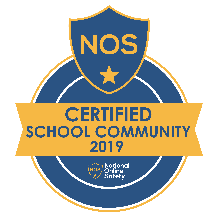 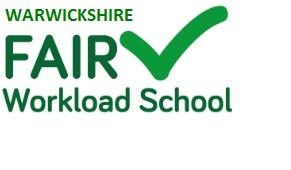 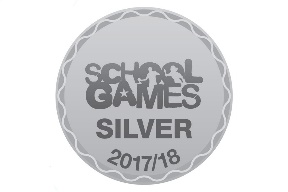 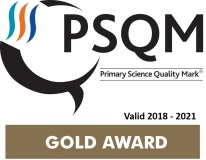 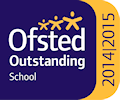 ABBOTS FARM JUNIOR SCHOOL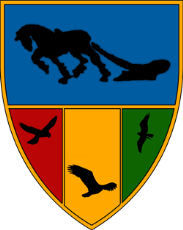 Learners for LifeFarmers ForeverAmbitious, Healthy Bodies and Minds, Reflective, ResilientAbbotts Way, Rugby,CV21 4APTel: 01788 576074Email: admin2421@welearn365.com